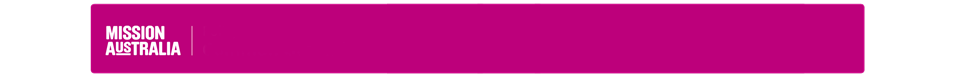 Position Requirements (What are the key activities for the role?)Recruitment informationCompliance checks required Working with Children 		National Police Check			Vulnerable People Check		Driver’s Licence			Other (prescribe)	  		            ____________________ApprovalMission AustraliaMission AustraliaAbout us:Mission Australia is a non-denominational Christian organisation that has been helping people re- gain their independence for over 155 years.We’ve learnt the paths to getting back independence are different for everyone. This informs how we help people, through early learning and youth services, family support and homelessness initiatives, employment and skills development, and affordable housing. Our nationwide team delivers different approaches, alongside our partners and everyday Australians who provide generous support.Together we stand with Australians in need, until they can stand for themselves.Purpose:Inspired by Jesus Christ, Mission Australia exists to meet human need and to spread the knowledge of the love of God.“Dear children, let us not love with words or speech but with actions and in truth.” (1 John 3:18)Values:Compassion     Integrity      Respect      Perseverance    Celebration Goal:To reduce homelessness and strengthen communities.Position Details: Position Title:            Brighter Futures Case ManagerPosition Details: Position Title:            Brighter Futures Case ManagerDivision:Reports to:Program ManagerPosition Purpose: Provision of targeted support to vulnerable children and families to ensure that children are healthy and safe and families provide safe, nurturing environments. This position will provide outreach services as directed by the Program Manager.      PU Work Health and Safety     Everyone is responsible for safety and must:Maintain a safe working environment for themselves and others in the workplace, including the provision of a smoke free environment  Ensure required workplace health and safety actions are completed, as requiredParticipate in learning and development programs about workplace health and safetyFollow procedures to assist Mission Australia in reducing illness and injury, including early reporting of incidents/illness and injuries   Purpose and ValuesPU Work Health and Safety     Everyone is responsible for safety and must:Maintain a safe working environment for themselves and others in the workplace, including the provision of a smoke free environment  Ensure required workplace health and safety actions are completed, as requiredParticipate in learning and development programs about workplace health and safetyFollow procedures to assist Mission Australia in reducing illness and injury, including early reporting of incidents/illness and injuries   Purpose and ValuesActively support Mission Australia’s purpose and valuesPositively and constructively represent our organisation to external contacts at all opportunitiesBehave in a way that contributes to a workplace that is free of discrimination, harassment and bullying behaviour at all timesOperate in line with Mission Australia policies and practices (eg - financial, HR, etc.)To help ensure the health, safety and welfare of self and others working in the businessFollow reasonable directions given by the company in relation to Work Health and SafetyFollow procedures to assist Mission Australia in reducing illness and injury, including early reporting of incidents/illness and injuriesPromote and work within Mission Australia's client service delivery principles, ethics, policies and practice standardsActively support Mission Australia’s Reconciliation Action Plan.Actively support Mission Australia’s purpose and valuesPositively and constructively represent our organisation to external contacts at all opportunitiesBehave in a way that contributes to a workplace that is free of discrimination, harassment and bullying behaviour at all timesOperate in line with Mission Australia policies and practices (eg - financial, HR, etc.)To help ensure the health, safety and welfare of self and others working in the businessFollow reasonable directions given by the company in relation to Work Health and SafetyFollow procedures to assist Mission Australia in reducing illness and injury, including early reporting of incidents/illness and injuriesPromote and work within Mission Australia's client service delivery principles, ethics, policies and practice standardsActively support Mission Australia’s Reconciliation Action Plan.Qualification, knowledge, skills and experience required to do the roleTertiary Qualification and/or relevant experience in the human services industry.Experience in case management and the delivery of living skills and / or parenting programs.Knowledge and understanding of issues facing vulnerable families and their children.Computer literate in a Windows environment.Excellent oral and written communication skills.Current Driver’s Licence.Senior First Aid CertificateKey challenges of the roleThe ability to provide structured case management to vulnerable families, who can be difficult to schedule or reach. In addition the ability to be creative, flexible and persistent in the achievement of outcomes for these clients.Manager name Approval date